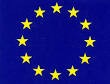 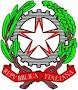 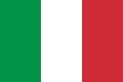 MIUR USR CALABRIA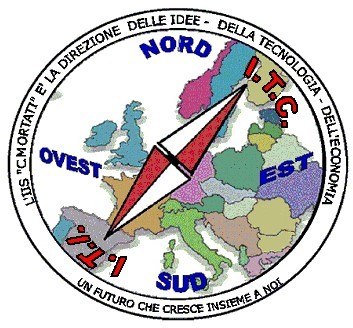 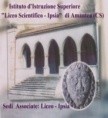 Distretto Scolastico n. 17 di Amantea (CS) ISTITUTO    DI ISTRUZIONE SUPERIORELicei : Scientifico – Scienze Umane – Scienze Applicate Istituto Professionale: OdontotecnicoIstituto Tecnico: Chimica, M. e.B. – Amm.Fin.M -Meccanica Via S.Antonio – Loc. S.Procopio - 87032 AMANTEA (CS)🕿 Centralino  0982/ 41969 – Sito:www.iispoloamantea.edu.itE-mail: CSIS014008@istruzione.it Posta. Cert.: CSIS014008@pec.istruzione.itCodice Fiscale 86002100781Prot. n 0004367 I.1 	Amantea, 08 luglio  2024A tutto il personale scolastico Agli esercenti la Responsabilità genitorialeAl DSGASito WebOGGETTO: Pubblicazione VADEMECUM INFORMATIVO - Passaggi, Esami Integrativi e di idoneità (O.M. n. 90 del 21/05/2001 art.24)PREMESSAGli studenti iscritti alle classi successive alla prima, che intendono frequentare un altro istituto scolastico di diverso indirizzo, sono tenuti per legge a sostenere esami integrativi o di idoneità sui programmi o parte dei programmi non presenti nel piano di studi della scuola frequentata. Si ricorda che gli esami integrativi permettono ad uno studente già iscritto ad una scuola secondaria di II grado il passaggio a scuole di diverso ordine, tipo o indirizzo, essi riguardano le materie, o parti di materie, non comprese nel corso di studio di provenienza relative a tutti gli anni già frequentati. Gli esami di idoneità si sostengono per accedere ad una classe successiva a quella per cui si possiede il titolo di ammissione; riguardano i programmi integrali delle classi precedenti quella a cui il candidato aspira. Si ricorda che non è consentito il passaggio ad altro indirizzo per lo studente nello stato di sospensione di giudizio.Pertanto lo studente che non abbia effettuato le verifiche delle materie insufficienti e, quindi, non risulti ammesso alla classe successiva, non può effettuare cambio d’indirizzo con passaggio a classe di pari livello, ma, eventualmente, solo alla classe antecedente (senza o con esami integrativi in base alla valutazione del curricolo come indicato).PASSAGGI NEL 1° ANNOGli alunni che frequentano il 1° anno di corso in altro Istituto secondario e desiderano riorientarsi ed iscriversi al 1° anno di un corso di studi possono chiedere il passaggio, fatta salva la proporzione tra le classi, previo verifica della disponibilità di posti, allegando il Nulla Osta della scuola di provenienza. Il Dirigente Scolastico individuerà la classe in cui lo studente verrà inserito e lo comunicherà all’alunno e al coordinatore della classe.PASSAGGI AL 2° ANNOGli alunni idonei al 2° anno di corso di qualsiasi indirizzo della secondaria superiore che desiderano essere ammessi al 2° anno di un corso di studi dell’Istituto devono presentare apposita domanda, di norma entro il 31 luglio.Essi non sostengono prove integrative di cui all’art.192 del decreto legislativo n.297/1994, ma l’iscrizione a tale classe avviene previo colloquio diretto ad accertare gli eventuali debiti formativi, da colmarsi mediante specifici interventi da realizzarsi all’inizio dell’anno scolastico successivo.Il Dirigente Scolastico (o suo delegato) comunicherà le materie su cui è consigliabile prepararsi al fine di iniziare l'anno scolastico con minori difficoltà. La scuola ad inizio anno scolastico potrà attivare per questi alunni corsi di recupero (se sono disponibili fondi), di breve durata, nelle materie professionali.PASSAGGI AL 3° ANNOGli alunni della classe 2^ promossi in sede di scrutinio finale di qualsiasi indirizzo della secondaria superiore che desiderano essere ammessi al 3° anno di un corso di studi dell’Istituto devono presentare apposita domanda per gli esami integrativi entro il 31 luglio.La segreteria didattica effettuerà la verifica della compatibilità dei curricoli e dell’equipollenza dei piani di studio, quindi il DS potrà ammettere tali alunni a sostenere esami integrativi su materie o parti di materie non comprese nei programmi del corso di studio di provenienza.Si ricorda che detta sessione deve avere termine prima dell'inizio delle lezioni dell’anno scolastico successivo.L’inserimento nella classe richiesta avverrà in caso di esito positivo degli esami integrativi e dopo la ricezione del Nulla Osta della scuola di provenienza.Non è possibile il passaggio durante l’anno scolastico.La Commissione per gli esami integrativi è costituita in modo da rappresentare tutte le materie comprese nel programma di studio.ESAMI DI IDONEITA'Gli esami di idoneità sono esami sostenuti da alunni provenienti da scuola statale, pareggiata o legalmente riconosciuta al fine di accedere alla classe immediatamente superiore a quella successiva alla classe da lui frequentata (trattasi del cosiddetto “salto” di una classe), purché abbia avuto dalla classe frequentata la promozione alla classe immediatamente successiva per effetto di scrutinio finale.Gli esami di idoneità sono altresì esami sostenuti dall’alunno privatista al fine di accedere ad una classe di istituto secondario di secondo grado successiva alla prima.Per la partecipazione agli esami di idoneità sono considerati candidati privatisti coloro che cessino di frequentare l’istituto o scuola statale, pareggiata o legalmente riconosciuta prima del 15 marzo; e la domanda deve essere presentata entro il 20 marzo, se non diversamente stabilito dalla C.M. sulle iscrizioni.Gli esami di idoneità si svolgono in un’unica sessione anche nel mese di settembre, ma prima dell’inizio delle lezioni dell’anno successivo.NULLA OSTAL’alunno che intende trasferirsi ad altro istituto durante l’anno scolastico, deve farne domanda al Dirigente Scolastico del nuovo Istituto, unendo alla domanda stessa la pagella scolastica con il Nulla Osta da cui risulti che la sua posizione è regolare nei rapporti della disciplina e dell’obbligo delle tasse (art. 4 R.D. 653/25 ).I Nulla Osta all’eventuale trasferimento degli alunni saranno concessi solo in presenza di situazioni particolari, opportunamente motivate.“Appare evidente che, ai sensi dell’art. 2 della L. 268/2002, la concessione di Nulla Osta non potrà comportare modifiche del numero delle classi già formate” (C.M. 45/2006 e succ. mod, e integr.)RITIRO DELLO STUDENTE NEL CORSO DELL’ANNO SCOLASTICOIl 15 marzo è il termine ultimo anche per il ritiro degli alunni che intendano presentarsi come privatisti agli esami, perdendo così la qualifica di alunni interni di scuola pubblica statale (art. 15 R.D. 653/25).ESAME PRELIMINARE DEI CANDIDATI ESTERNI ALL’ESAME DI STATOLo studente che intenda presentarsi all’esame di Stato come candidato esterno deve presentare la domanda all’Ufficio scolastico provinciale entro novembre (o altra data indicata dalla relativa OM).L’ufficio scolastico Provinciale o l’ufficio Regionale comunica alla scuola i candidati privatisti assegnati. L’Esame preliminare è sostenuto davanti al consiglio di classe dell’istituto collegato alla commissione alla quale il candidato è assegnato. Nel caso in cui il candidato non sia idoneo a sostenere l’esame di stato, la commissione può assegnare l’idoneità a una classe diversa (5^, 4^, 3^)Le prove d’esame sostenute alla presenza di un solo commissario sono nulle e devono essere ripetute.ISCRIZIONE PER LA TERZA VOLTA ALLA STESSA CLASSEUna stessa classe può frequentarsi soltanto per due anni. In casi assolutamente eccezionali, il collegio dei docenti, sulla proposta del consiglio di classe, con la sola componente dei docenti, ove particolari gravi circostanze lo giustifichino, può consentire, con deliberazione motivata, l'iscrizione per un terzo anno (D.L.vo n. 297/94 art.192 comma 4).Per gli alunni in situazione di handicap, nell'interesse dell'alunno, sentiti gli specialisti di cui all' articolo 314, può essere consentita una terza ripetenza in singole classi. (D.L.vo n.297/94 art.316 comma 1).La domanda di iscrizione per la terza volta deve essere presentata improrogabilmente entro e non oltre il 20 agosto.Per quanto non espressamente contemplato, si rimanda alla normativa vigente. Riferimenti normativiO.M. n.90 del 21.05.01Art.24 Esami integrativiGli alunni ed i candidati promossi in sede di scrutinio finale o di esami di idoneità a classi di istituti di istruzione secondaria superiore possono sostenere, in un'apposita sessione speciale e con le modalità di cui ai precedenti articoli, esami integrativi per classi corrispondenti di scuola di diverso ordine, tipo o indirizzo su materie o parti di materie non comprese nei programmi del corso di studio di provenienza. Detta sessione deve avere termine prima dell'inizio delle lezioni dell’anno scolastico successivo.Gli alunni che non hanno conseguito la promozione o l'idoneità alle classi suindicate possono sostenere in scuole di diverso ordine, tipo o indirizzo, esami integrativi soltanto per classe corrispondente a quella frequentata con esito negativo; analogamente i candidati esterni che non hanno conseguito l'idoneità possono sostenere gli esami integrativi soltanto per classe corrispondente a quella cui dà accesso il titolo di studio posseduto.A norma dell’art.5 del decreto del Presidente della Repubblica 323/1999, gli alunni promossi al termine del primo anno, che chiedono di essere iscritti alla seconda classe di altro indirizzo di studi, non sostengono le prove integrative di cui all’art.192 del decreto legislativo n.297/1994. L’iscrizione a tale classe avviene previo colloquio presso la scuola ricevente, diretto ad accertare gli eventuali debiti formativi, da colmarsi mediante specifici interventi da realizzarsi all’inizio dell’anno scolastico successivo.L'ammissione agli esami integrativi previsti dai precedenti commi primo e secondo, per la frequenza di classi di istituto professionale, è limitata ai corsi di qualifica e prescinde dal requisito dell’attività lavorativa.Gli alunni dei licei artistici e degli istituti d'arte, che intendano passare da una sezione all'altra, sostengono prove integrative su materie o parti di materie non comprese nei programmi della sezione di provenienza.I candidati in possesso di diploma di qualifica o di promozione a una classe intermedia di un corso di qualifica possono proseguire gli studi in altro corso di qualifica, previ esami integrativi su materie o parti di materie non seguite nel corso di provenienza.O.M. n.90 del 21.05.01Art.21 Esami di idoneità negli istituti professionaliI candidati esterni, ivi compresi i candidati ventitreenni, devono documentare di avere espletato attività di lavoro o di aver frequentato un corso di formazione professionale nell’ambito dei corsi autorizzati dalla Regione coerenti, per durata e contenuto, con quelle previste dall’ordinamento del corso di qualifica, al quale chiedono di accedere tramite l’esame di idoneità.Per l'ammissione agli esami di idoneità a classi intermedie e terminali delle sezioni di qualifica per ottici ed odontotecnici, gli interessati, oltre ai requisiti del possesso della licenza media con l'intervallo d'obbligo ovvero il compimento del 18° anno di età entro la data di inizio degli esami, devono documentare di avere acquisito esperienze lavorative nel settore attinente alla relativa arte ausiliaria. Tale attività, sia che di tipo subordinato, che di altra natura, deve essere tale che possa considerarsi sostitutiva, per durata e contenuti, della formazione pratica che gli alunni interni ricevono attraverso le esercitazioni svolte durante il corso di studi, tenuto conto anche degli obiettivi didattici propri delle disciplineinteressate. La documentazione dell'attività lavorativa, se subordinata, deve risultare da certificazioni rilasciate da officine o negozi autorizzati gestiti da personale fornito di diploma di arte ausiliaria sanitaria, secondo lo schema di dichiarazione del datore di lavoro allegato alla presente ordinanza e, se di altra natura, da certificazione idonea a comprovare i requisiti prima indicati dell'attività lavorativa.Agli esami di idoneità alla quinta classe dei corsi post-qualifica sono ammessi coloro che siano in possesso del diploma di qualifica richiesto per l'iscrizione al corso post-qualifica prescelto, conseguito da un numero di anni almeno uguale a quello necessario per accedere, per normale frequenza, alla classe cui i candidati aspirano. I candidati che abbiano compiuto, nel giorno precedente quello di inizio delle prove sc ritte, il 18 anno di età sono dispensati dall'obbligo dell'intervallo, fermo restando il requisito del possesso del diploma di qualifica richiesto per l’iscrizione al corso post-qualifica prescelto. Detti candidati, devono, altresì, documentare di avere svolto attività lavorativa coerente con l’area di professionalizzazione svolta dalla scuola o di aver frequentato un corso di formazione regionale coerente con tale are\a. L’attività di formazione o lavorativa è riferita allo specifico indirizzo dell’istituto; in particolare, l’attività lavorativa deve consistere in una attività caratterizzata da contenuti non meramente esecutivi. Gli esami in parola possono essere sostenuti esclusivamente negli istituti presso i quali siano stati istituiti corsi post qualifica dello stesso tipo prescelto dal candidato. Si prescinde dal requisito dell’attività di formazione o lavorativa per i candidati agli esami nei corsi post qualifica ad esaurimento.La valutazione della rispondenza dell'attività di lavoro ai requisiti indicati, ai fini dell'ammissione agli esami di cui ai precedenti commi, è rimessa alla responsabilità della commissione, che deve pronunciarsi almeno dieci giorni prima dell’inizio delle prove. L’esperienza lavorativa deve risultare, se subordinata, da una dichiarazione del datore di lavoro redatta secondo lo schema allegato alla presente ordinanza.Per comprovare le esperienze lavorative svolte presso pubbliche amministrazioni è ammessa l’autocertificazione, mediante dichiarazione sostitutiva dell’atto di notorietà conforme al modello allegato, prodotta ai sensi del D.P.R. n.403/98.D.Lgs 297/94 art 192 c. 6L'alunno d'istituto o scuola statale, pareggiata o legalmente riconosciuta può presentarsi ad esami di idoneità solo per la classe immediatamente superiore a quella successiva alla classe da lui frequentata, o agli esami di licenza con cui si chiuda la classe immediata mente successiva a quella da lui frequentata, purché, nell'uno e nell'altro caso, abbia ottenuto da questa la promozione per effetto di scrutinio finale; egli conserva la sua qualità di alunno di istituto o scuola statale, pareggiata o legalmente riconosciuta.In allegato: Nota dell'USR Calabria "Passaggio studenti fra indirizzi diversi prot. n. 24690 del 15-12-2022".Tanto si comunica a titolo informativo a tutti gli interessatiLa Dirigente Scolastica Prof.ssa Angela De Carlo (Firma autografa sostituita a mezzo stampa ai sensi dell’ex art. 3 comma 2 D.lgs n° 39/93)